GESTIÓN ACADÉMICA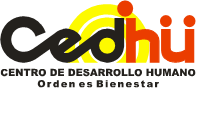 PLAN DE ACTIVIDADES VIRTUALES   PLATAFORMA ED.MODO 2020Fecha de envío: 29  de MayoDOCENTE:   Daniel Cardozo   						NIVEL : BACHILLERATO. PERIODO:  SEGUNDO                                                			SEMANA:  01  al  05 de JunioINDICADOR:  Comprende los fenómenos que aquejan a la sociedad, sobre todo el tema de la dignidad humana, la pobreza, la democracia.   Cordialmente, LINEY ROA SANABRIA Rectora CURSO FECHA HORAASIGNATURATEMA ACTIVIDAD RECURSOSENLACE 10  A01-06-20202:00-3:40Competencias ciudadanas.Aporofobia: Fobia a las personas pobres. La pobreza en Colombia. Lectura de artículo y debate en torno al texto: La Guajira enfrenta la pandemia con hambre y sin agua potableTextos: Aporofobia, “El rechazo al pobre”. Adela Cortina)Apuntes previos.  Cuaderno. Lápiz. Artículo  de actualidad Colombiana: Articulo:https://lasillavacia.com/guajira-enfrenta-pandemia-hambre-y-sin-agua-potable-7640910  B 01-06-202010:40-12:00Competencias ciudadanas.Aporofobia: Fobia a las personas pobres. La pobreza en Colombia. Lectura de artículo y debate en torno al texto: La Guajira enfrenta la pandemia con hambre y sin agua potableTextos: Aporofobia, “El rechazo al pobre”. Adela Cortina)Apuntes previos.  Cuaderno. Lápiz. Artículo  de actualidad Colombiana: Los links de Skype permanecen igual a las últimas semanas de clase. 